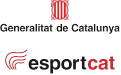 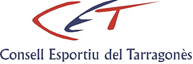 Declaració responsable per a alumnes menors d’edatDades personalsNom i cognoms del pare, mare o tutor/a                                               DNI/NIE/Passaport                                                          Nom de l’alumne/a				   				     DNI/NIE/Passaport                                                          Declaro, responsablement:Que el meu fill/a, durant els darrers 14 dies i en aquest moment:No presenta cap simptomatologia compatible amb la covid-19 (febre, tos, dificultat respiratòria, malestar, diarrea...) o amb qualsevol altre quadre infecciós.No ha estat positiu de covid-19 ni ha conviscut amb persones que siguin o hagin estat positives.No ha estat en contacte estret amb cap persona que hagi donat positiu de covid-19 ni que hagi tingut simptomatologia compatible amb aquesta malaltia.Té el calendari vacunal al dia.Que prendré la temperatura al meu fill/a abans de sortir de casa per i que, en el cas que tingui febre o presenti algun dels símptomes compatibles amb la covid-19, no assistirà al curs.Que conec l’obligació d’informar als responsables del curs de l'aparició de qualsevol cas de covid-19 en el nostre entorn familiar i de mantenir un contacte estret amb els mateixos responsables davant de qualsevol incidència I, perquè així consti, als efectes que el meu fill/a pugui assistir al Curs de Monitor/a d’activitats de dinamització en l’àmbit poliesportiu, signo la present declaració de responsabilitat i consento explícitament el tractament de les dades que hi ha en aquesta declaració.Lloc i dataSignatura pare, mare, tutor/a: